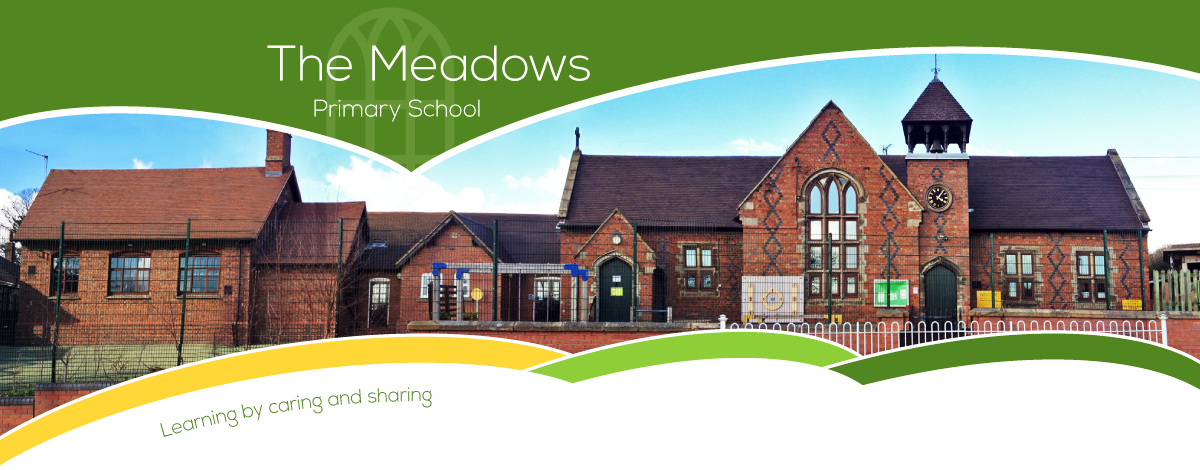 Class 3 – Even Year Planning (September 2022-July 2023)Class 3 – Even Year Planning (September 2022-July 2023)Class 3 – Even Year Planning (September 2022-July 2023)Class 3 – Even Year Planning (September 2022-July 2023)Class 3 – Even Year Planning (September 2022-July 2023)Class 3 – Even Year Planning (September 2022-July 2023)Class 3 – Even Year Planning (September 2022-July 2023)SubjectAutumn TermAutumn TermSpring TermSpring TermSummer TermSummer TermLiteracyBrilliant Books – John Lewis AdvertStormWas Tutan killed?Performance PoetryBrilliant Books – John Lewis AdvertBrilliant Books – John Lewis AdvertStormWas Tutan killed?Performance PoetryBrilliant Books – John Lewis AdvertIron ManExploring poetic formShocking StylesIron ManExploring poetic formShocking StylesOttoline and the Yellow CatWanted: Space ExplorerPlaying with wordsOttoline and the Yellow CatWanted: Space ExplorerPlaying with wordsMathsNumber and place value+ -  ÷ x methodsProperties of shapePosition and directionFractionsDecimalsMassTimeNumber and place value+ -  ÷ x methodsProperties of shapeFractionsLengthDecimalsStatisticsPercentages (FDP)Perimeter and areaNumber and place value+ -  ÷ x methodsProperties of shapeMoneyVolume and capacityPosition and directionFractionsAreaScienceAmazing Bodies Where does all the Food Go?Amazing Bodies Where does all the Food Go?Our Changing WorldSwitched OnOur Changing WorldSwitched OnThe Power of the ForceCan You See Me?Theme week: SpaceThe Power of the ForceCan You See Me?Theme week: SpaceComputingOnline Safety (Year 4 Unit)Emailing (Year 3 Unit)Online Safety (Year 4 Unit)Emailing (Year 3 Unit)Top Trumps: Databases (Year 3 Unit)Further coding with Scratch (Year 4 Unit)Top Trumps: Databases (Year 3 Unit)Further coding with Scratch (Year 4 Unit)Computational Thinking (Year 4 Unit)Collaborative Learning (Year 4 Unit)Computational Thinking (Year 4 Unit)Collaborative Learning (Year 4 Unit)HistoryRock of Ages (The Stone Age to the Iron Age)Rock of Ages (The Stone Age to the Iron Age)Radical RomansRadical RomansSmashing Saxons and ScotsSmashing Saxons and ScotsGeographyMaps of the WorldWater CycleMaps of the WorldWater CycleRivers Rivers EuropeEuropeArt/DTPrehistoric Art (Year 3 Unit)Food: Adapting a Recipe (Year 4 Unit)Prehistoric Art (Year 3 Unit)Food: Adapting a Recipe (Year 4 Unit)Craft (Year 3 Unit)Electronic Charms (Year 3 Unit) Craft (Year 3 Unit)Electronic Charms (Year 3 Unit) Sculpture (Year 4 Unit)Cushions (Year 3 Unit)Sculpture (Year 4 Unit)Cushions (Year 3 Unit)MusicUkuleleUkuleleUkuleleUkuleleUkuleleUkulelePSHETEAMBe YourselfTEAMBe YourselfAiming HighGrowing UpAiming HighGrowing UpVIPsBritainVIPsBritainPESwimmingHockeyNetballGymnasticsCricketTag rugbyGymnastics/DanceAthleticsDanceRE Would celebrating Divali at home and in the community bring a feeling of belonging to a Hindu child? (Hinduism)Has Christmas lost its true meaning? (Christianity)What is ‘good’ about Good Friday? (Christianity)Does joining the Khalsa make a person a better Sikh? (Sikhism)Do people need to go to church to show they are Christians? (Christianity)Could Jesus really heal people? Were these miracles or is there some other explanation? (Christianity)FrenchPhonetics (Phonics) Not it 2022 as used in 2021 to catch up.J'Apprends Le Français (I'm Learning French) L’ancienne Histoire de la Grande Bretagne (Ancient Britain) Y3De la Classe (in class)Les Fruits (The Fruits)Les Légumes (The Vegetables)Je Me Presente (Presenting Myself)Les habitats (Habitats)